    Matematik 5.5.2020. 4. ročník.     Úloha1:   Násobíme a delíme číslom 7  1. Trpaslíci opravovali v lese vtáčie        2.  Napíš do rámikov čísla z vyfarbených búdky. Snehulienka im búdky označila          búdok od najväčšieho po najmenšie.násobkami čísla 7. Vyfarbi.                            K číslu dopíš spoj násobenia.                 3. Doplň >, < alebo = .            7 . 5          6 . 6          7 . 6          2 . 21   7 . 7          8 . 6               4 . 7          3 . 8         6 . 9           9 . 7          3 . 7          4 . 6     2 . 7          8 . 24. Každý  trpaslík má v opatere sedem búdok. Počítaj spamäti, píš len súčin.     Koľko búdok by malo  v opatere 5 _____ ,  8  _____ ,  3  _____ ,  10 _____ ,   1 _____,         6 _____ ,  4 _____,      9 _____  trpaslíkov? 5. Rozhodni o pravdivosti. Čo je nepravda, prečiarkni.        6 . 7 < 45      49 = 7 . 7        30 > 7 . 4        18 < 2 . 7       9 . 7 > 58       8 . 7 > 60  6. Znázorni do štvorcovej siete spoje násobenia. Na čiaru napíš spoj delenia.    3 . 7 = ____                7 . 9 = ____                 7 . 7 = ____                  8 . 7 = ____              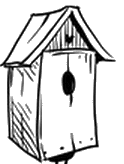 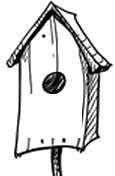 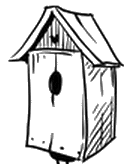 